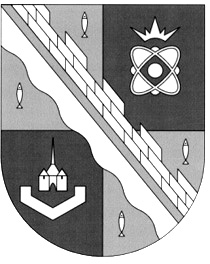 администрация МУНИЦИПАЛЬНОГО ОБРАЗОВАНИЯ                                        СОСНОВОБОРСКИЙ ГОРОДСКОЙ ОКРУГ  ЛЕНИНГРАДСКОЙ ОБЛАСТИпостановлениеот 17/06/2019 № 1290О внесении изменений в постановление администрацииСосновоборского городского округа от 11.04.2019 № 830         «Об утверждении и реализации плана мероприятий по развитию общественной инфраструктуры муниципального значенияСосновоборского городского округа на 2019 год» 	В целях реализации постановления Правительства Ленинградской области от 24.07.2012 № 232 «Об  утверждении Положения о порядке предоставления средств на поддержку муниципальных образований Ленинградской области по развитию общественной инфраструктуры муниципального значения в Ленинградской области», обращения депутата Законодательного собрания Ленинградской области                    Перминова А.А.., администрация Сосновоборского городского округа                                          п о с т а н о в л я е т:1. Внести изменения в постановление администрации Сосновоборского городского округа от 11.04.2019 № 830  «Об утверждении и реализации плана мероприятий по развитию общественной инфраструктуры муниципального значения Сосновоборского городского округа на 2019 год»:1.1. в пункт 2.3. Плана мероприятий по развитию общественной инфраструктуры муниципального значения Сосновоборского городского округа на 2019 год, внести изменения в части уточнения  наименования мероприятия, заменив редакцию: «Укрепление материально-технической базы: Ремонт  входа в здание (входные двери, крыльцо, козырек, пандус) по адресу ул.Космонавтов, д.26» на редакцию: «Укрепление материально-технической базы: Ремонт  входа в здание (входных дверей, крыльца и козырька) МАУК «Городской Танцевальный Центр»».2. Общему отделу администрации обнародовать настоящее постановление на электронном сайте городской газеты «Маяк». 3. Отделу по связям с общественностью (пресс-центр) Комитета по общественной безопасности и информации разместить настоящее постановление  на официальном сайте Сосновоборского городского округа.	4. Настоящее постановление вступает в силу со дня официального обнародования.5. Контроль за исполнением настоящего постановления оставляю за собой.Глава администрации Сосновоборского городского округа                                                             М.В.ВоронковИсп. Дикамбаева В.А.КФ (881369)22176 ПТСОГЛАСОВАНО: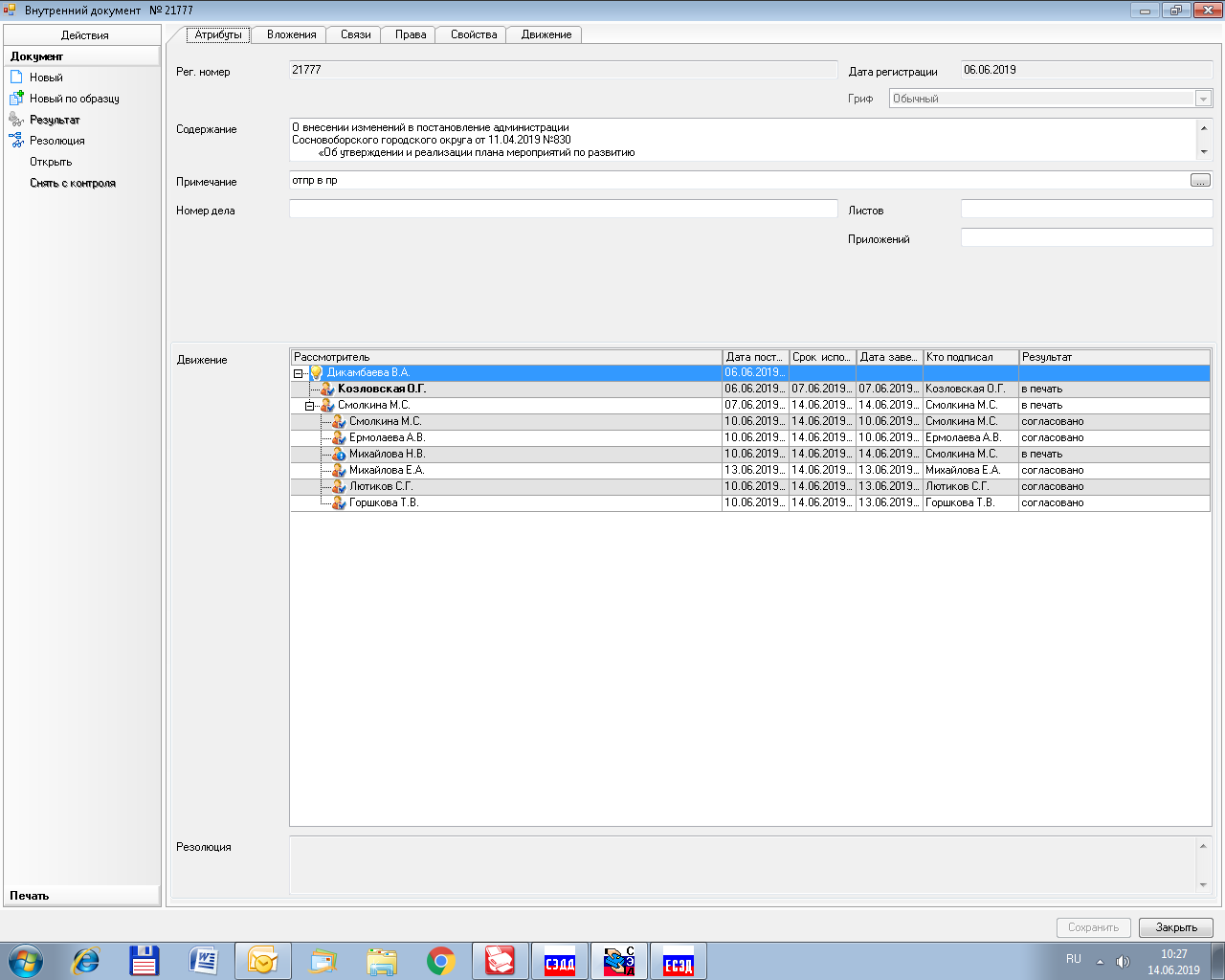 Рассылка: 	          ОО, КФ, ЦБ, Отдел по развитию культуры  и туризма.